№ 73                                                           от «29» июля 2021 годаОб установлении особого противопожарного режима на территории Верх-Ушнурского сельского поселения Советского муниципального района Республики Марий ЭлВ соответствии со статьей 30 Федерального закона от 21 декабря 1994 г. № 69-ФЗ "О пожарной безопасности", постановлением Правительства Российской Федерации от 30 декабря 2003 г. № 794 "О единой государственной системе предупреждения и ликвидации чрезвычайных ситуаций", постановлением Правительства Российской Федерации от 25 апреля 2012 г. № 390 "О противопожарном режиме",  в целях предупреждения пожаров и гибели на них людей, обеспечения пожарной безопасности, повышения бдительности    населения      Верх-Ушнурская          сельская администрация Советского муниципального района Республики Марий Эл п о с т а н о в л я е т:1. Установить с 31 июля 2021 года по 19 августа 2021 года на территории Верх-Ушнурского сельского поселения Советского муниципального района Республики Марий Эл особый противопожарный режим.2. На период установления особого противопожарного режима и введения ограничения гражданам на территории Верх-Ушнурского сельского поселения запрещается:- выжигание сухой травянистой растительности; - разведение костров, сжигание мусора, проведение пожароопасных работ на территории населенных пунктов, лесных массивах, территориях граничащих с лесными массивами;- использование открытого огня и разведение костров на землях сельскохозяйственного назначения и землях запаса.3.  Гражданам на период установления особого противопожарного режима и введения ограничения на территории Верх-Ушнурского сельского поселения рекомендуется:- произвести своевременную очистку прилегающих к домовладениям территорий  от горючих отходов, мусора и сухой травы;-  старостам населенных пунктов организовать уличное подворовое ночное дежурство граждан, из числа постоянно проживающих жителей;- при необходимости принимать участие  в  локализации пожаров, загораний травы и мусора на территории и вне границ населенных пунктов;	4. Специалистам Верх-Ушнурской сельской администрации на период установления особого противопожарного режима и введения ограничения на территории Верх-Ушнурского сельского поселения рекомендуется:- провести информирование населения об установлении на территории     Верх-Ушнурского сельского поселения особого противопожарного режима;- активизировать адресную работу по разъяснению гражданам правил безопасного обращения с огнем в быту (в том числе при курении), при эксплуатации печей и электроприборов и об установке автоматических пожарных дымовых извещателей для более раннего обнаружения пожара. Привлекать для этой работы старост сельских населенных пунктов и профилактических групп для проведения рейдов в населенных пунктах поселений с целью проведения предупредительных мероприятий по снижению пожаров и их последствий;- особое внимание уделять неработающим слоям населения, социально неблагополучным семьям, одиноким престарелым гражданам (инвалидам) и лицам, злоупотребляющим спиртными напитками;- продолжить работу по недопущению выжигания сухой травянистой растительности на земельных участках населенных пунктов, под мостам, на землях сельскохозяйственного назначения, землях запаса, промышленности, энергетики, транспорта, связи и землях и иного специального назначения, в том числе на земельных участках, непосредственно примыкающих к лесам, сжигания мусора и отходов, разведения костров, топки печей, кухонных очагов и котельных установок, работающих на твердом топливе, проведения других пожароопасных работ на участках, не обеспечивающих пожарную безопасность;- при необходимости принимать участие  в  локализации пожаров, загораний травы и мусора на территории и вне границ населенных пунктов;5. Рекомендовать руководителям учреждений, объектов экономики и производственных объектов, граничащих с лесными массивами и подверженных угрозе распространения лесных пожаров, а также руководителям организаций и учреждений независимо от форм собственности, расположенных на территории Верх-Ушнурского сельского поселения и  имеющих на своем балансе сельскохозяйственные угодья, граничащие с лесными массивами:- подготовить имеющуюся водовозную, поливочную и землеройную технику для ликвидации возможных пожаров, обеспечить постоянный запас воды для пожаротушения;- принять меры по уборке сухой травы, иного горючего мусора с территорий организаций и прилегающих к ним участков местности;- произвести устройство минерализованных полос вокруг территорий, находящихся в непосредственной близости к лесным массивам.6. В условиях особого противопожарного режима, вводимого на территории Верх-Ушнурского сельского поселения Советского муниципального района, физические и юридические лица, нарушившие правила пожарной безопасности на территории Верх-Ушнурского сельского поселения, привлекаются к административной ответственности, предусмотренной статьями 8.32 и 20.4 Кодекса Российской Федерации об административных правонарушениях и статьей 18.2 Закона Республики Марий Эл от 4 декабря 2002 г. № 43-З "Об административных правонарушениях в Республике Марий Эл", в случае нарушения правил пожарной безопасности, повлекшего возникновение лесного пожара, - к уголовной ответственности, предусмотренной статьей 261 Уголовного кодекса Российской Федерации.7.  Контроль за настоящим постановлением оставляю за собой. Глава Верх-Ушнурской сельской администрации                                                            В.Г. Ельмекеев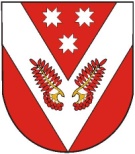 РОССИЙ ФЕДЕРАЦИЙМАРИЙ ЭЛ РЕСПУБЛИКЫСЕСОВЕТСКИЙ МУНИЦИПАЛ РАЙОНЫН УШНУР ЯЛ КУНДЕМАДМИНИСТРАЦИЙЖЕРОССИЙ ФЕДЕРАЦИЙМАРИЙ ЭЛ РЕСПУБЛИКЫСЕСОВЕТСКИЙ МУНИЦИПАЛ РАЙОНЫН УШНУР ЯЛ КУНДЕМАДМИНИСТРАЦИЙЖЕРОССИЙСКАЯ ФЕДЕРАЦИЯРЕСПУБЛИКА МАРИЙ ЭЛСОВЕТСКИЙ МУНИЦИПАЛЬНЫЙ РАЙОН ВЕРХ-УШНУРСКАЯСЕЛЬСКАЯ АДМИНИСТРАЦИЯРОССИЙСКАЯ ФЕДЕРАЦИЯРЕСПУБЛИКА МАРИЙ ЭЛСОВЕТСКИЙ МУНИЦИПАЛЬНЫЙ РАЙОН ВЕРХ-УШНУРСКАЯСЕЛЬСКАЯ АДМИНИСТРАЦИЯПУНЧАЛПУНЧАЛПОСТАНОВЛЕНИЕПОСТАНОВЛЕНИЕ